Отдел судебных приставов по Ординскому району 1 4 ноября  2012с. Орда НОВОСТИБезответственность  увеличила сумму долга  и лишила свободы В соответствии с действующим законодательством, за неуплату штрафа в установленный срок, должник может быть привлечен к административной ответственности  по ч.1 ст.20.25 Ко АП РФ. Максимальное наказание, предусмотренное данной статьей- административный арест сроком до 15 суток. Однако,несмотря на сравнительно небольшие размеры штрафов, должники зачастую не торопятся с их  оплатой, что приводит к привлечению к административной   ответственности.Так, в отделе судебных приставов за один день возбуждено 3 административных дела по ч.1 ст.20.25 Ко АП РФ.Ранее судебные приставы привлекли троих должников по исполнительным производствам за нарушение законодательства, выразившееся в невыполнении законных требований судебного пристава. Должникам были назначены  штрафы в размере 1 тысячи рублей каждому.Поскольку в течение 30 дней штрафы оплачены не были, должники были привлечены к административной ответственности по ст.20.25 Ко АП РФ. Согласно постановлению мирового судьи, двоим должникам, назначено наказание в виде суток ареста каждому, третьему неплательщику  штраф удвоен, его размер составил 2 тысячи   рублей.Работа судебного пристава будет продолжена до взыскания денежных средств  в полном  объеме.Начальник  отдела-Старший судебный  пристав                                 		В.Н. Кобелева617500Орда ул. Советская,24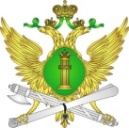 